Hafiz 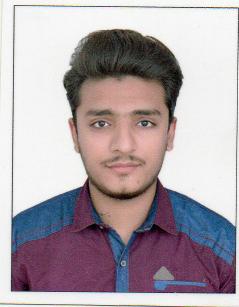 E-mail: hafiz.369754@2freemail.com 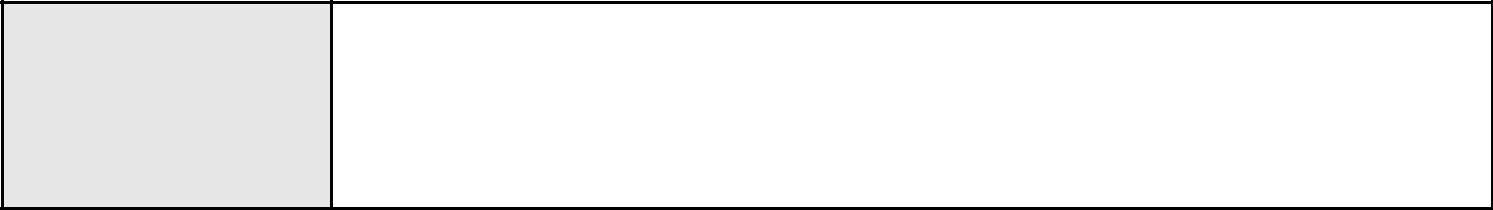 ObjectiveSeeking an opportunity to materialize my skills & abilities in order to produce efficient& effective results and to help in maintaining organization’s competitive edge and productive results.Major Responsibilities:Documentation : Quality Assurance & Quality Control Handling Fuel Leakage Pipes In Tractors Making Report on All Production RAVI AUTOS SUNDAR INDUSTRIAL ESTATECNC OPERATINGJune 2015 to Dec 2015.Major Responsibilities:Operate 2,3 & 4 Axis CNC Machines Check The Dimensions On All Parts And Prepare Report Additional Responsibilities:Check Quality Through Different Gauges MARKITING IN COUNTRY JUICE PVT LTDOrder taking & Sales ManMay 2013 to June 2015Major Responsibilities:Taking Order All Related Places Sales The Order In Right Place AMIR AUTO PARTSJan 2013 to Apr 2013.Major Responsibilities:Sales All Auto Parts CAD CAM 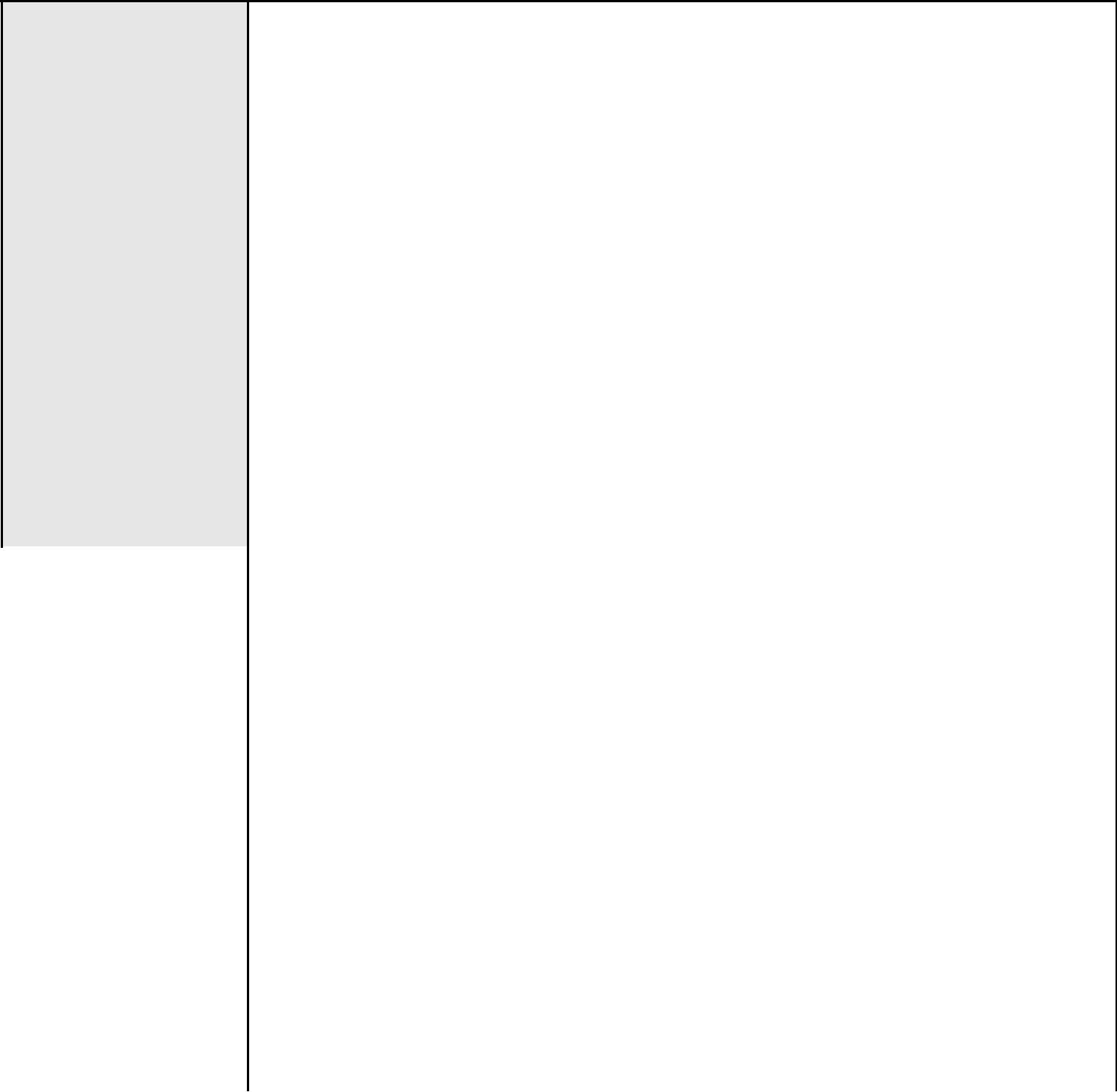 Graphics & AnimationAdobe Photoshop (7 – 9 CS) Macromedia Flash (3 – 5 MX)) Office Management ExpertsMicrosoft Office complete 2007 Internet & E-mail .. Computer LanguagesC++ Basic (introduction) HardwareWindows Installation and Trouble Shooting - 95, 98, 2000, XP, Vista & Windows 7 Software basic Technical Knowledge Work Experience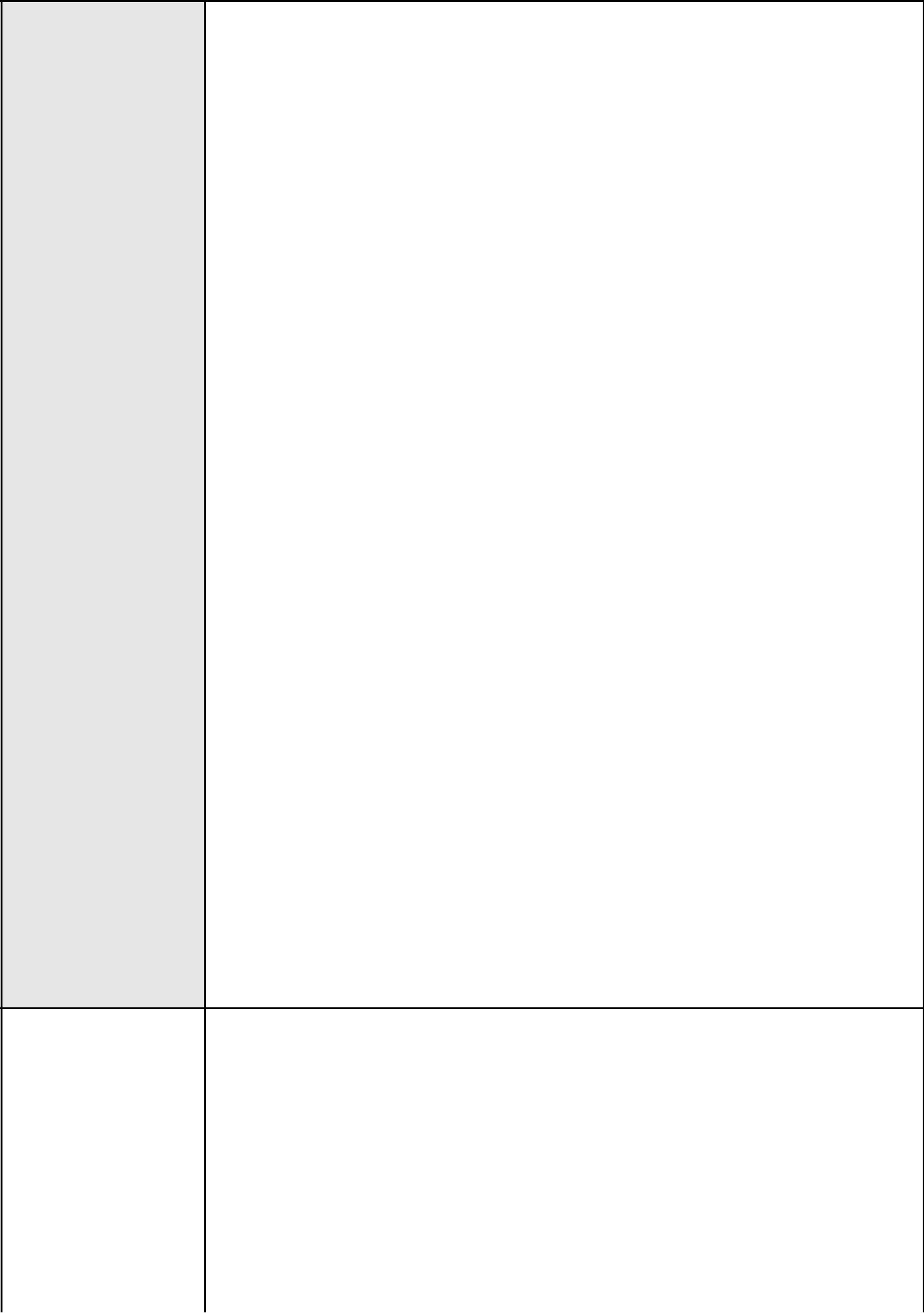 MILLAT TRACTORS LIMITEDMILLAT TRACTORS LIMITEDTractors Assembling & Check QualityFrom Feb 2016 to March 2017AcademicDegreeBoard / UniversityQualificationsDegreeBoard / UniversityYearYearBSMETBSMETAIMS UNIVERSITYAIMS UNIVERSITYAIMS UNIVERSITYcontinuedcontinued(Technical)(Technical)IntermediateIntermediateBoard of Technical EducationBoard of Technical EducationBoard of Technical Education2016(Technical )(Technical )MatriculationMatriculationBISE LAHORE.BISE LAHORE.BISE LAHORE.2013(Science)(Science)Computer SkillsCERTIFICATIONCERTIFICATIONCERTIFICATIONCERTIFICATIONAUTO CAD 2010AUTO CAD 2010AUTO CAD 2010AUTO CAD 2010AUTO CAD 2010Microsoft Office, Power pointMicrosoft Office, Power pointMicrosoft Office, Power pointMicrosoft Office, Power pointMicrosoft Office, Power pointAdvanced Excel, Simulation Through ExcelAdvanced Excel, Simulation Through ExcelAdvanced Excel, Simulation Through ExcelAdvanced Excel, Simulation Through ExcelAdvanced Excel, Simulation Through ExcelHobbies➢ Reading regarding new development in technological world.➢ Reading regarding new development in technological world.➢ Listening music➢ Socializing.➢ TravellingPersonal ProfileDate of Birth01-FEB-1996Marital StatusSingleReligionIslamNationalityPakistaniLanguagesEnglish,Urdu,HindiReferenceWill be available upon requestWill be available upon request